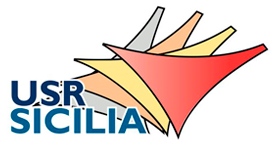 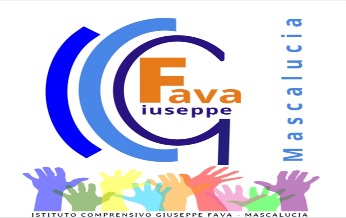 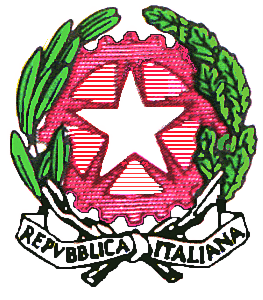 ISTITUTO COMPRENSIVO STATALE "GIUSEPPE FAVA"Via Timparello, 47 - Tel. e Fax 095-7277486           95030 MASCALUCIA (Catania)Cod. Fisc. 93238350875  -  Codice Meccanografico CTIC8BC002 email ctic8bc002@istruzione.it pec: ctic8bc002@pec.istruzione.itsito web: www.icgfava.edu.itAl Dirigente scolastico dell’I.C.S “Giuseppe Fava”Di MascaluciaProf.ssa Viviana ArdicaOggetto: Autorizzazione all'uscita autonoma da scuola del minore ai sensi dell'art. 19 bis della L. 172 del 04.12.2017Il/La  Sottoscritto/a  _____________________________________ nato/a __________________il___________________________ C.F.: _____________________________________________genitore o (esercente la patria potestà genitoriale) dell’alunno _____________________________________ nat a _____________________________ il _________________________________________________ frequentante la classe  ____ sez. ______ presso l’istitutoIN CONSIDERAZIONEdell’età del/della proprio/a figlio/a;del suo grado di autonomia;dello specifico contesto del percorso scuola-casa; del fatto che il proprio figlio è dotato dell’adeguata maturità psico-fisica per un rientro autonomo a casa da scuola in sicurezzaAUTORIZZAL’istituto ICS “Giuseppe Fava” di Mascalucia nella persona del dirigente scolastico, a consentire l’uscita autonoma del suddetto minore _________________________________ dai locali scolastici al termine dell’orario delle lezioni, anche in caso di variazioni di orario (ad. Esempio scioperi, assemblee sindacali) e di ogni altra attività curricolare o extra curricolare prevista dal PTOF della  scuola, così come anche al periodo di svolgimento degli Esami di Stato conclusive del I ciclo di istruzione. La presente autorizzazione esonera il personale scolastico da ogni responsabilità connessa all’adempimento dell’obbligo di vigilanza ed ha efficacia per l’anno scolastico in corso.MASCALUCIA_______________IN FEDE Il genitore:_____________________Il Dirigente Scolastico PRENDE ATTO della presente autorizzazioneMASCALUCIA, Prof.ssa Viviana Ardica